ПОРТФОЛИООсновные сведенияобразованиеДиссертации преподавателяДИССЕРТАЦИИ, защищенные под руководством преподавателяОпыт работыПовышение квалификацииПримечание: предоставить оригиналПреподаваемые дисциплиныОбласть научных интересовНаучные проектыПримечание: предоставить подтверждающий документучастие в Конференциях, семинарах и т.п.Примечание: приложить программыОсновные публикации с 2010 г.Индекс Хирша -, количество публикаций –61Примечание: предоставить оттиски работ и оригиналы учебников, учебных пособий и т.д.инновационная деятельность преподавателяПримечание: приложить подтверждающий документГрамоты, благодарности, наградыПримечание: предоставить оригиналДостижения обучающихсяПримечание: предоставить оригиналУчастие в программах дополнительного образованияУчастие в разработке нормативно-правовых документов (разработка клинических протоколов и др.)Примечание: приложить подтверждающий документУчастие в формировании имиджа УниверситетаПримечание: приложить подтверждающий документДеятельность преподавателя в экспертной деятельностиПримечание: приложить подтверждающий документЕшимбетовой Саиды ЗакировныФ.И.О. (полностью),Заведующий кафедрой психиатрии, наркологии и неврологиидолжность, наименование кафедры/курсаДата рождения20.05.1961г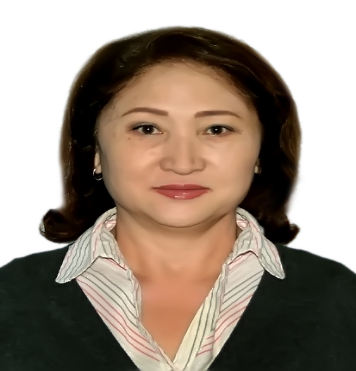 должностьЗАведующая кафедрой психиатрии, наркологии и неврологииученая степеньдоктор медицинских наукученое званиепрофессор№\пгод окончанияОфициальное название учебного заведенияСпециальность/направлениеКвалификация11985Ташкентский ордена Трудового Красного Знамени Государственный Медицинский институт при МЗ СССР «Лечебное дело»Врач21985-1986Клиническая психиатрическая больница МЗ УзССРИнтернатура по психиатрииВрач-психиатр31988-1991Кафедра психиатрии при  Ташкентском институте усовершенствования врачей при МЗ УзССРАспирантура по специальности «Психиатрия» 14.00.18Кандидат медицинских наук 41999-2004Кафедра психиатрии и психотерапии при  Ташкентском институте усовершенствования врачей МЗ РУзСоискательДоктор медицинских наукНазвание (ученая степень, специальность, тема)год защиты, серия, номер диплома Диссертация на соискание ученой степени кандидата медицинских наук: «"Клинические и социальные аспекты  профилактики общественно опасных действий больных приступообразно-прогредиентной шизофренией"» 14.00.18- Психиатрия18. 06. 1991КД № 046719ВНИИ общей и судебной психиатрии им.  В.П.СербскогоМЗ СССРНаучное звание доцента  психиатрии и психотерапии 25.04.200203 № 003224Высшая Аттестационная комиссия при Кабинете Министров Республики УзбекистанДиссертация на соискание докторской степени: 14.00.18- «Психиатрия».17. 12. 200404 №003813Высшая Аттестационная комиссия при Кабинете Министров Республики УзбекистанНаучное звание профессора психиатрии30. 12. 201005 №002518Высшая Аттестационная комиссия при Кабинете Министров Республики Узбекистан№\пФ.И.О. соискателяНазвание (ученая степень, специальность, тема)год защитыгод защиты1Ибрагимова Сапура ЗахидовнаДисс. к.м.н.   Ибрагимова С.З. шифр 14.00.18-Психиатрия и  14.00.29- Гематология и переливание крови  "Психопатологические расстройства при острых лейкозах пути их коррекции". Диссертация на соискание ученой степени кандидатамедицинских наук. Шифр специальности 14.00.18 -Психиатрия. 14.00.29 – гематология и переливание кровиДисс. к.м.н.   Ибрагимова С.З. шифр 14.00.18-Психиатрия и  14.00.29- Гематология и переливание крови  "Психопатологические расстройства при острых лейкозах пути их коррекции". Диссертация на соискание ученой степени кандидатамедицинских наук. Шифр специальности 14.00.18 -Психиатрия. 14.00.29 – гематология и переливание крови20092Чембаев Булат Ренатович"Клинико-динамические и социально-психологические особенности заболевания у больных шизофренией совершивших тяжкие общественно опасные действия". Диссертация на соискание ученой степени кандидата медицинских наук. Шифр специальности 14.00.18.Психиатрия. "Клинико-динамические и социально-психологические особенности заболевания у больных шизофренией совершивших тяжкие общественно опасные действия". Диссертация на соискание ученой степени кандидата медицинских наук. Шифр специальности 14.00.18.Психиатрия. 02.03.2018 г.№\пПериод работы (годы)Официальное название организации, структурное подразделениеДолжность11986-1988Клиническая психиатрическая больница МЗ УзССРВрач-психиатр21991-2000Кафедра психиатрии и психотерапии  Ташкентского института усовершенствования врачей МЗРУзАсисстент кафедры32000-2006Кафедра психиатрии и психотерапии  Ташкентского института усовершенствования врачей МЗРУзДоцент кафедры42006-2017Кафедра психиатрии и психотерапии  Ташкентского института усовершенствования врачей МЗРУзПрофессор кафедры№\пГод прохожденияНаименование программы, объем программы в часахНаименование выданного документаОфициальное наименование организации в которой проходилоповышение квалификации1февраль 2001144(Сексология)Диплом №04-109Научно-исследовательский институт общей и судебной психиатрии им.В.П.СербскогоМосква, Россия.2Март2001108 (Педагогика, психология, психиатрия)Диплом №19066-5Российский Государственный медицинский университет, Москва, Россия.3Ноябрь\декабрь2008 144(педагогика, психология, психиатрия)    №16767Санкт-Петербургская государственная медицинская академия им. И.И.Мечникова, Россия 4Март\апрель2011288(Судебная психиатрия)    № 011717Ташкентский институт усовершенствования врачей МЗРУз, Ташкент, Узбекистан.5Февраль/апрель2012288(Судебная психиатрия)     № 010999Ташкентский институт усовершенствования врачей МЗРУз, Ташкент, Узбекистан.6Ноябрь/декабрь2015288(Психотерапия)       № 006616Ташкентский институт усовершенствования врачей МЗРУз, Ташкент, Узбекистан.7Март/апрель2016216(Вопросы психотерапии в наркологии)      № 003651Ташкентский институт усовершенствования врачей МЗРУз, Ташкент, Узбекистан.№\пНаименование преподаваемых дисциплин1Психиатрия 2Наркология 3Психотерапия4Судебная психиатрия, сексология, сексопатологияКлючевые слова, характеризующие область научных интересовОбщая психиатрия, судебная психиатрия, психотерапия, наркология, пограничные нервно-психические расстройства, сексология, сексопатология№\пНаименование проекта, гранта, контракта, программыГодСтатус участника1Гранты по психиатрии Института Открытое Общество Soros 2005, 2006.2005,2006Case presentation 2Грант  WHO Национальное бюро ВОЗ  в РУз на проведение обучающей программы по психиатрии для ВОП.2010Исполнитель (спикер,тренер)3Грант UNFPA для участия в международном тренинге по сексуальному и репродуктивному здоровью подростков.2009Исполнитель(Спикер,тренер)4Грант посольства США в Узбекистане.Совершенствование взаимодействия судебно-экспертных служб с органами суда, следствия и адвокатуры в Узбекистане.2014Исполнитель(Спикер,тренер)№\пНаименование мероприятияДата, место проведения (страна, город, организация и т.п.)Наименование докладаСодокладчики1Международный конгресс «Психиатрия 21 го века»Май.2003Алматы, КазахстанПрименение атипичного нейролептика Зипрексы в лечении шизофрении2Ассоциация психиатров мира. Тематический конгресс. Валенсия. Испания.Июнь,2005Валенсия,ИспанияPsychopatologic, psychologic and therapevtic acpects of virgogamia3XIII Всемирный конгресс психиатров Сентябрь/2005 Каир, Египт.4Октябрь/2005Зальцбург, АвстрияCase presentation of patient with virgogamia5Международный Зальцбургский медицинский семинар Июль,2006Зальцбург, Австрия.Case presentation of patient with sexual neurosis. 6Сентябрь /2007Лондон, Великобритания.                Studying of depressive disorders in patients with acute leukemia.Ibragimova S.Z.7Апрель/ 2008Ницца, Франция.Psychopathological, psychological and therapeutic aspects of virgogamia8Международный конгресс психиатров мира. Апрель/2009Флоренция, Италия.Опыт лечения депрессии Флувоксамином (Феварином).9Курс-тренинг посвященный сексуальному и репродуктивному здоровью подростков Ноябрь /2009 Анкара, Турция,UNFPA                                                             Case presentation10Международный национальный  конгресс ко дню медицинского работника Май/2012Ашхабад, Туркменистан. Тактика диагностики и лечения биполярных аффективных расстройств.1116 - Конгресс  Европейской Федерации неврологических обществ. Сентябрь/2012Стокгольм, Швеция.Work shop1221-Конгресс психиатров Европы. Апрель/2013Ницца, Франция.1316 Конгресс психиатров мира. September/2014  Мадрид, Испания.Interactions between individuals with schizophrenia who have committed serious assaultive acts and their victims in Uzbekistan14Актуальные проблемы медицинской реабилитации, физиотерапии и спортивной медициныНоябрь/2014СамаркандУзбекистанРоль стресс в спорте и методы коррекции.1411- Сессия школы инсульта. Август/2014Иссык-Куль, КиргизияCлушатель151-Сьезд психиатров Узбекистана.      Май/2015Ташкент, Узбекистан.Оптимизация лечения шизофрении.БАР, тактика лечения.16V Научно-практическая конференция с международным участием «Кайшибаевские чтения». Октябрь/2015 Алматы, КазахстанТревога в неврологии17Республиканская конференция с международным участием «Развитие общественного-ориентированной психиатрии».Октябрь/2015Алматы, КазахстанК вопросу превенции в психиатрии.18Международная конференция Ассоциации по Альцгеймеру. Июль/2015 Вашингтон/СШАWork shop19Европейское общество по гипертензии. Май/2016Санкт-Петербург, РоссияПсихо-эмоциональный статус пациентов перенесших аорта-коронарное шунтирование (АКШ) и оценка качества жизни №\пНаименование работы, ее вид, форма)Форма работыВыходные данные Объём в печ.л. или стр.Соавторы1Personal, social, and clinical description of mentally ill persons who have committed dangerous assaultive acts, and preventive measuresThe Journal of the Association of European psychiatrists.19th AEP Congress. –Vienna 12-15 March 2011. –P 222.B. R. Chembayev2Personal, social, and clinical description of mentally ill persons who have committed dangerous assaultive acts, and preventive measuresThe Journal of the Association of  World Congress of psychiatrists. 15th WPA Congress. –Buenos Aires, 18-22 September 2011. –P. 480.B. R. Chembayev3Sociocultural characteristics of individuals with schizophrenia who  have committed serious assaultive acts in Uzbekistan.The Journal of the Association of European psychiatrists.22th AEP Congress. –Munich, Germany 1-4 March 2014. –P 170.B. R. Chembayev4Влияние последствий перенесенных черепно-мозговых травм на совершение тяжких общественно опасных действий лицами, страдающими шизофренией, в зависимости от социокультуральных особенностейРоссийский нейрохирургический журнал им. Проф. А.Л.Поленова.-Т.YI. - c.288.Б.Р.Чембаев5Interactions between individuals with schizophrenia who have committed serious assaultive acts and their victims in Uzbekistan.XVI World Congress of Psychiatry. Spain, Madrid. 14-18 September. -2014. -Т.3. –p.102.B. R. Chembayev6Клиническая характеристика больных шизофренией, совершивших тяжкие общественно-опасные действия в Республике Узбекистан.//Молодой ученый. –Казань. #11 (70).- July 2014.-С.156-159.Б.Р.Чембаев7К вопросу о роли наследственности и некоторых внешних факторов в генезе тяжких общественно опасных действий, совершенных больными шизофренией в Республике Узбекистан.Альманах современной науки и образования. –Тамбов.№9 (87). -2014. –С.51-54.Б.Р.Чембаев8К вопросу о применении шкалы PANSS у больных шизофренией, совершивших тяжкие общественно опасные действия//Молодой ученый. –Казань. #15(74).-2014. –С.147-151.Б.Р.Чембаев9Взаимосвязь судебно-психиатрических  криминогенных факторов при совершении больными шизофренией тяжких общественно опасных действий в Республике УзбекистанАльманах современной науки и образования. –Тамбов. -№10 (88). -2014. –С.68-70Б.Р.Чембаев10Clinical and sociocultural characteristics of individuals with schizophrenia who have committed serious assaultive acts in UzbekistanEuropean Medical, Health and Pharmaceutical Journal/.-Praha.-Volume 7. ISSUE 2. 2014. P.6-7.B. R. Chembayev11О роли социального фактора при совершении больными шизофренией тяжких общественно опасных действий//Молодой ученый. –Казань. #16(75).-2014. –С.131-135.Б.Р.Чембаев12К вопросу о психопатологических механизмах при совершении тяжких общественно опасных действий больными шизофренией.Независимый психиатрический журнал. –Москва. -№1. -2015. –С.60-64.Б.Р.Чембаев13О взаимосвязи клинической картины и психопатологических механизмов при совершении больными шизофренией тяжких общественно опасных действийКазанский медицинский журнал. том ХСVI . -№4. -2015. С. 536- 542.Б.Р.Чембаев№\пНазвание изобретенияНомер патента/свидетельства на интеллектуальную собственностьДата выдачи патента/документаАвторы ----№\пНазвание наградыНаименование организации выдавшей грамоту, наградуГод присвоения1№\пФ.И.О. обучающегосяДостижения (награды, полученные студентами под руководством преподавателя на конкурсах, олимпиадах, выставках и т.п.)Год получения1Чембаев Булат РенатовичРеспубликанский конкурс «Молодой ученый»  1 место       20112Ибрагимова Сапура ЗахидовнаЛауреат Российской премии «Призвание»         2015№\пНаименование программыОбъем, час1Основы доказательной медицины36 часов2№\пНаименование документаГод разработки1Разработка стандартов диагностики и лечения психических и поведенческих расстройств (протоколы лечения).2011№\пНаименование мероприятияДата, место проведения (страна, город, организация и т.п.)Степень участия1№\пНаименование мероприятияДата, место проведения (страна, город, организация и т.п.)Степень участия Военная экспертиза по г.Ташкенту  (2003 по 2017 г.г.)Узбекистан, Ташкент, ГКПБ МЗРУзКонсультацияСудебная экспертиза (2010-2014)Узбекистан, Ташкент, ГКПБ МЗРУзЗаместитель председателяАвтореферат диссертации А.С. Мукамбетовой «Этнокультуральные особенности адаптационного образа болезни у пациентов с тревожными и депрессивными расстройствами», Алматы,  2008Узбекистан, Ташкент, ТашИУВВнешний эксперт, отзыв на автореферат«Взаимосвязи табачной зависимости и психического здоровья у подростков южного региона Казахстана» диссертация на соискание к.м.н., Алматы, 2009 Узбекистан, Ташкент, ТашИУВВедущая организация, отзыв ведущей организации.Ешимбетова Саида Закировна